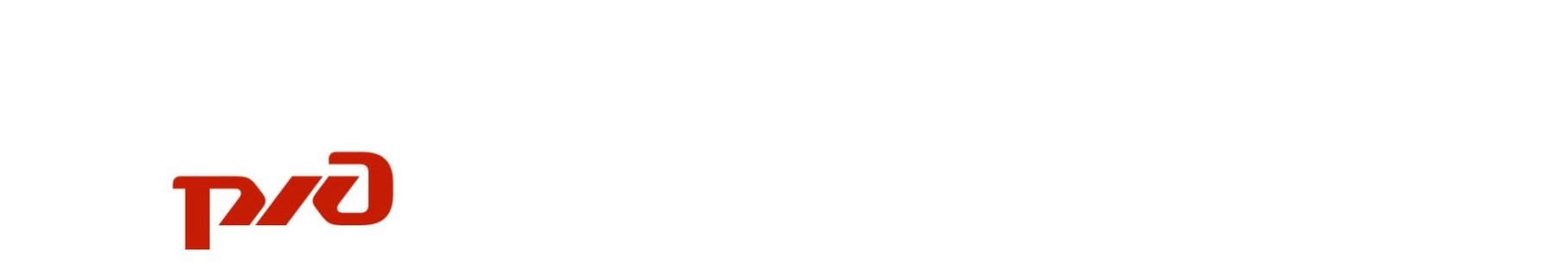 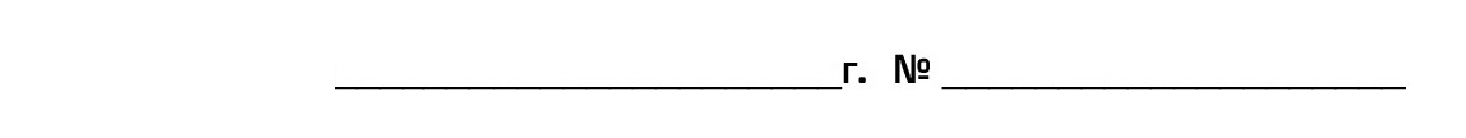 О внесении изменений в Положение о закупке товаров, работ, услуг для нужд частных учреждений здравоохранения ОАО «РЖД»В целях координации и обеспечения эффективных производственных процессов в частных учреждениях здравоохранения ОАО «РЖД»     приказываю:1. Утвердить прилагаемые изменения, которые вносятся в Положение о закупке товаров, работ, услуг для нужд частных учреждений здравоохранения ОАО «РЖД» (далее – Положение), утвержденное приказом Центральной дирекции здравоохранения от 5 марта 2021 г. № ЦДЗ-18. 2. Руководителям частных учреждений здравоохранения ОАО «РЖД»:а) принять к руководству изменения в Положение, утвержденные настоящим приказом;б) привести в соответствие с Положением нормативные документы, регламентирующие осуществление закупок товаров, работ и услуг для нужд частных учреждений здравоохранения ОАО «РЖД».И.о. начальника               							   С.А.АлексеевУТВЕРЖДЕНЫприказом Центральной дирекции здравоохранения
от «    » апреля 2021 г. №ЦДЗ - ИЗМЕНЕНИЯ,
которые вносятся в Положение о закупке товаров, работ, услуг для нужд частных учреждений здравоохранения ОАО «РЖД», утвержденное приказом Центральной дирекции здравоохранения от 5 марта 2021 г. № ЦДЗ-181) подпункт 10 пункта 11 признать утратившим силу.2) в пункте 21 слова «1 сентября» заменить словами «1 июля»;3) в пункте 22 слова «20 сентября» заменить словами «20 июля»;4) в пункте 24 второе предложение исключить; 5) пункт 26 признать утратившим силу;6) пункт 27 изложить в следующей редакции:«27. Планы-графики утверждаются ЦДЗ в срок до 1 октября текущего года.»;7) в пункте 187:а) абзац четвертый после слов «срока подачи заявок» дополнить словами «и регистрирует их в журнале регистрации заявок»;б) абзац пятый:после слов «с заявками не принимаются» дополнить словами «и не регистрируются в журнале регистрации заявок»; после слов «по почте, не вскрывается» дополнить словами «, не регистрируется в журнале регистрации заявок»;8) пункт 188 дополнить словами «и регистрируется в журнале регистрации заявок»;9) в пунктах 350 и 352 слова «300 тыс.» заменить словами «500 тыс.»;10) в пункте 378 слова «18 декабря 2020 г.» заменить словами «5 марта 2021 г.»._________________ФИЛИАЛ ОАО «РЖД»ЦЕНТРАЛЬНАЯДИРЕКЦИЯ ЗДРАВООХРАНЕНИЯПРИКАЗФИЛИАЛ ОАО «РЖД»ЦЕНТРАЛЬНАЯДИРЕКЦИЯ ЗДРАВООХРАНЕНИЯПРИКАЗФИЛИАЛ ОАО «РЖД»ЦЕНТРАЛЬНАЯДИРЕКЦИЯ ЗДРАВООХРАНЕНИЯПРИКАЗ